УКРАЇНАЧЕРНІВЕЦЬКА ОБЛАСНА РАДАКОМУНАЛЬНИЙ ЗАКЛАД«ІНСТИТУТ ПІСЛЯДИПЛОМНОЇ ПЕДАГОГІЧНОЇ ОСВІТИЧЕРНІВЕЦЬКОЇ ОБЛАСТІ»вул. І. Франка, 20, м. Чернівці, 58000, тел/факс (0372) 52-73-36, Е-mail: cv_ipo@ukr.net  Код: ЄДРПОУ 0212569712.03.2024р. № 01-11/113 		Про проведення заходу «STEM-урокз фінансової грамотності», Всеукраїнських STEM-педагогічних майстерень«Освітня робототехніка як інструмент розвитку STEM-освіти» та «STEM-освіта: БпЛАта роботизовані системи в освітньому процесі»Шановні колеги, інформуємо про проведення відділом STEM-освіти ІМЗО низки STEM-заходів. Захід «STEM-урок з фінансової грамотності» проводиться з метою виявлення, поширення ефективних методичних підходів щодо формування ключової компетентності «підприємливість та фінансова грамотність» та заохочення педагогів застосовувати STEM-підходи під час освітнього процесу.Захід буде проведено в три етапи:Перший етап (18.03 – 19.04.2024) – подача матеріалів для участі шляхом заповнення реєстраційної форми: https://forms.gle/ChA8vk5Z7kipbEJr9. Заявки, що не відповідають вимогам або надані після вказаного терміну не розглядаються.Другий етап (20.04 – 6.05.2024) — оцінювання матеріалів експертною комісією.Третій етап (17.05.2024) — оприлюднення результатів на сайті проєкту Global Money Weekе.Переможці заходу будуть нагороджені призами. Більше інформації про умови за покликанням: https://talan.bank.gov.ua/uploads/files/a4-umovi-uchasti-v-konkursi-stem.pdf?v=5   Захід організовано Національним банком України за інформаційної підтримки відділу STEM-освіти ДНУ «Інститут модернізації змісту освіти» та сприяння проєкту USAID «Інвестиції для стійкого бізнесу».З метою розвитку професійних компетентностей, необхідних для ефективної організації освітнього процесу в умовах реалізації концептуальних засад Нової української школи, STEM-освіти та розвитку освітньої роботехніки, як інноваційного складника STEM-середовища відділ STEM-освіти впродовж 19-28 березня 2024 року проводить Всеукраїнську STEM–педагогічну майстерню «Освітня робототехніка як інструмент розвитку STEM-освіти» за планом:19.03.2024 – заняття «Робототехніка – невід’ємний складник сучасного освітнього STEM-середовища. LEGO Education та Minecraft Education як інструмент розвитку креативності та інноваційного мислення»;21.03.2024 – заняття «STEM-підходи для розвитку навичок комунікації такомандної роботи»;26.03.2024 – заняття «Вплив робототехніки на професійне самовизначення учнівської молоді»;28.03.2024 – заняття «Як впливають STEM-чемпіонати на особистісний розвиток учнів та їх мотивацію».Участь безоплатна. Для навчання та отримання доступу до матеріалів необхідно зареєструватися за покликанням: https://stem.nppu.org/#Registration.  Заняття будуть проводитися дистанційно, слухачі можуть переглядати відеозаписи занять у зручний час. Заняття 28 березня (початок о 15:00) проходитиме у прямому ефірі https://youtube.com/live/ecj_DJr09RQ, на якому буде повідомлено про порядок отримання безоплатного сертифікату.Навчальні матеріали Всеукраїнської STEM-педагогічної майстерні «Освітня робототехніка як інструмент розвитку STEM-освіти» будуть доступні до 30 квітня 2024 року. Захід організовано відділом STEM-освіти ДНУ ІМЗО, ТОВ «Інноваційні освітні рішення» за сприяння освітньої платформи «Єдина атестаційна система» (ЄАС).У квітні відділ STEM-освіти проводить Всеукраїнську STEM–педагогічну майстерню на тему «STEM-освіта: БпЛА та роботизовані системи в освітньому процесі» за планом:1. Теорія. 06.04.2024 – дистанційний семінар на тему «Актуальність навчання педагогів та дітей використанню БпЛА та роботизованих систем. Технічне забезпечення, сфери використання та умови безпечного навчання». Початок об 11:00. Тривалість 3 години. Для навчання та отримання доступу до матеріалів необхідно зареєструватися за покликанням: https://stem.nppu.org/event/25#Registration.Матеріали доступні для перегляду до 09.04.2024 (включно) на YouTubeканалі за покликанням https://www.youtube.com/watch?v=eKua2d9PrSU  Тестування проходитиме з 07.04.2024 по 09.04.2024. Тест буде доступний в особистому кабінеті на платформі ЄАС. Безоплатні сертифікати будуть завантажені 10.04.2024 в особистий кабінет на платформі ЄАС. Учасники, які отримали сертифікат за теоретичний семінар, зможуть взяти участь у очному практичному семінарі, пройшовши додаткову реєстрацію.2. Практика (м. Київ). 20.04.2024 – очний практичний семінар на тему «Розвиток практичних навичок педагогічних працівників щодо використання БпЛА та роботизованих систем. Можливі напрямки практичного застосування техніки». Запрошення учасникам надійде на зареєстровану поштову скриньку 14.04.2024. За результатами навчання слухачі отримають безоплатні сертифікати. У очному практичному семінарі зможе взяти участь обмежена кількість слухачів. Витрати на проїзд до м. Київ, проживання, харчування, а також добові витрати на відрядження організатори не відшкодовують. Участь у семінарах STEM-педагогічної майстерні безоплатна. Захід організовано відділом STEM-освіти ДНУ ІМЗО, ТОВ «КВАДРО.ЮА» за сприяння ЄАС.Просимо проінформувати про всеукраїнські заходи педагогічних працівників закладів освіти області.В.о. директора								Наталія КуРИШВиконавець:Валентина Юзькова (095)246-47-09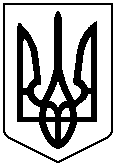 